20 сентября сотрудники редакции газеты "Призыв" и "ТВ Домодедово» поделились опытом с членами Молодежного парламента Медведевой Натальей, Пыталевой Светланой и Захаровой Ульяной. Девушки ознакомились с современными техниками видео- и фотосъёмок, правилами активного слушания, работой на камеру и многими другими интересными и нужными моментами деятельности СМИ.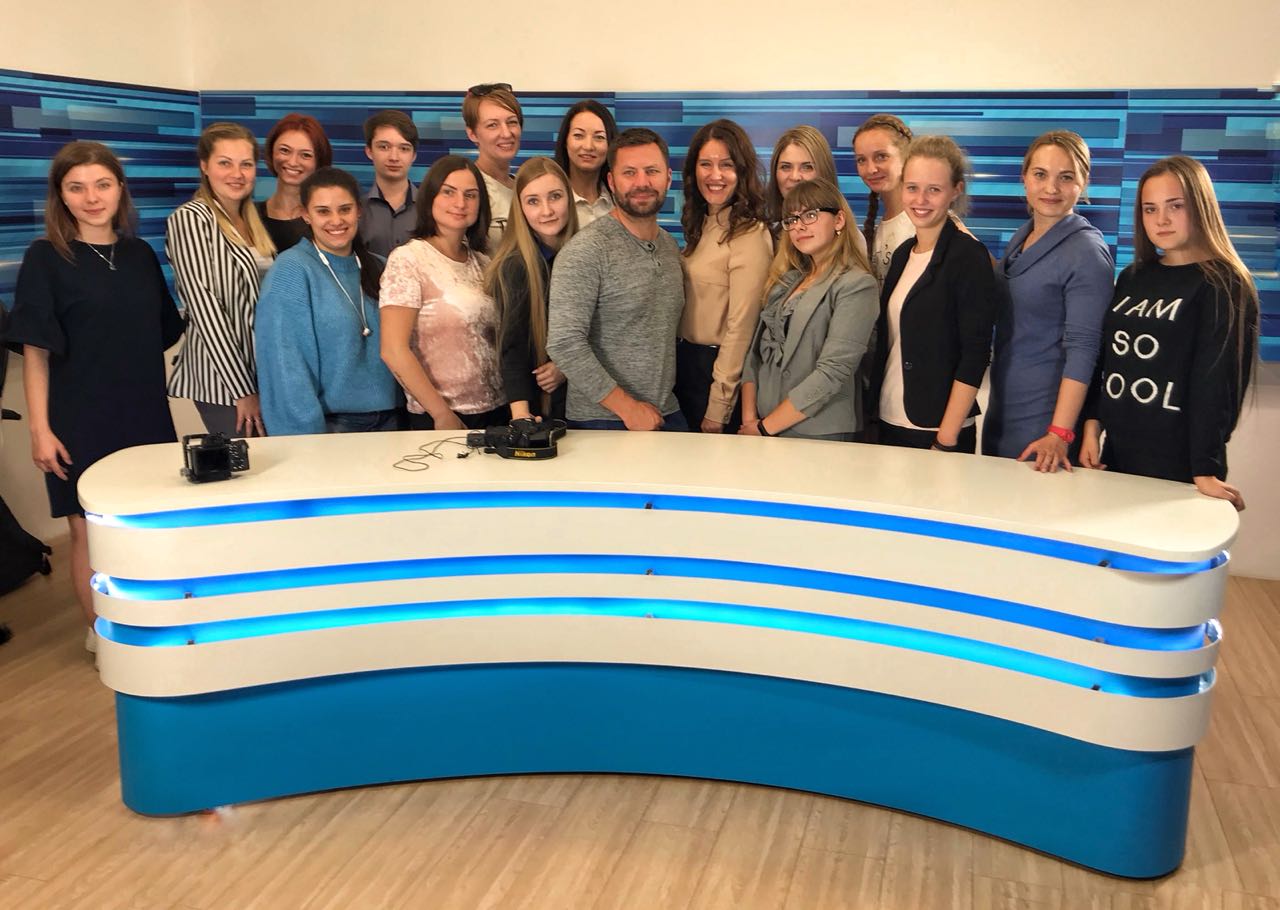 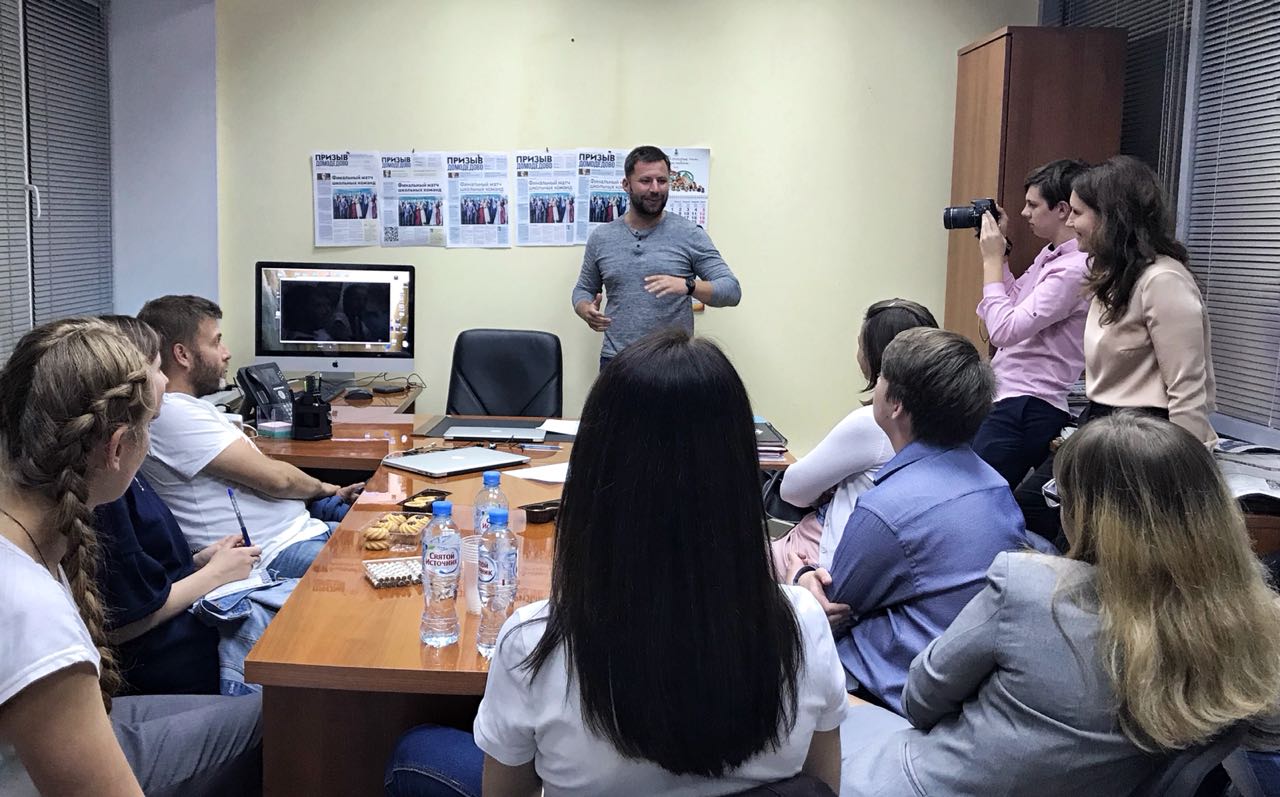 